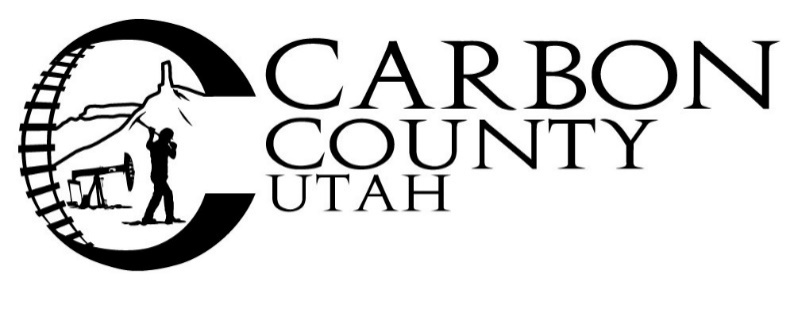 Request for Bids – Motor GraderCarbon County Road Department is accepting sealed bids for a used motor grader.  Minimum criteria for the grader are as follows: 40,000 to 50,000 pound operating weight; less than 3,000 operating hours; all-wheel drive, complete operation and service manuals. Bid documents should also include warranty information and complete maintenance records for the machine. Bidding entities may submit bids for multiple machines fitting these criteria. Considerations will also be made for any new machine that can be sold at government pricing. Sealed bids are due at the Carbon County clerks’ office at 751 East 100 North Suite #1100 Price, Utah 84501, prior to 3:00 p.m. on July 19th, 2023.  Please note on the outside of a sealed envelope:CCRD 2023 – Motor GraderCarbon County is not responsible for bids that are late due to delays in delivery by any source.  Faxed and emailed bids are not acceptable.Bids will be opened during the regularly scheduled Carbon County Commission meeting at 4:30 p.m. on July 19th, 2023 at the aforementioned address in the Commission Chambers. Carbon County reserves the right to reject any or all bids, to waive any informality of any bid, and to select the bid which in the opinion of the County provides the best product, warranty and/or service to the County. For further information please call the Road Department at 435-636-3268 between 7:00 A.M. and 5:30 P.M. Monday through Thursday.